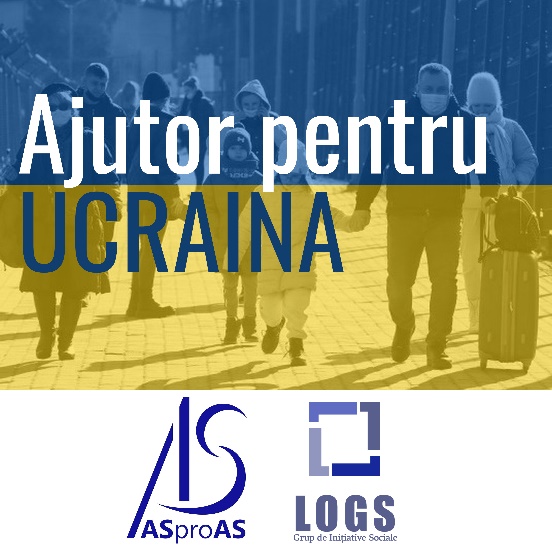 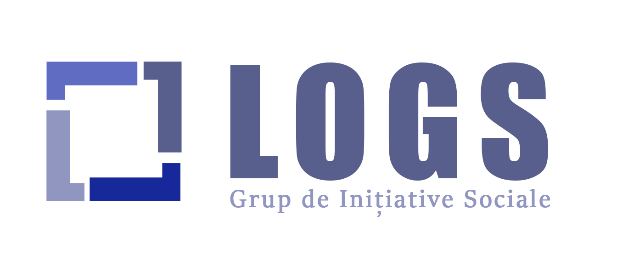 CONTRACT DE SPONSORIZARENr. ... din data ...............    I. Parţile contractante1. S.C. ................................., cu sediul in................., str. ................., nr. ...., sector ..., inregistrata la Oficiul Registrul Comertului sub nr. ....................., cod fiscal ...................................,                           cont nr. ..........................................., deschis la BANCA............................., reprezentata prin Adminstrator/Presedinte/Director,  .........................., in calitate de Sponsor Şi2. Asociatia LOGS – Grup de Initiative Sociale, cu sediul social in Giarmata, strada Berzei, nr.18, jud. Timis, cod fiscal nr. 43190910, avand contul nr. RO33BTRLRONCRT0563441605, deschis la Banca Transilvania, prin  Presedinte,  Flavius Ilioni Loga, in calitate de Beneficiar In temeiul dispozitiilor Legii nr.32/94 privind sponsorizarea, cu modificarile si completarile ulterioare, partile au convenit incheierea prezentului contract de sponsorizare, cu urmatoarele clauze:    II. Obiectul contractuluiSponsorul se angajeaza sa susţina cu fonduri proiectele organizatiei LOGS pentru ajutorarea refugiatilor si persoanelor vulnerabile din Ucraina prin consiliere sociala, asistenta materiala si medicala de urgenta, prin punerea la dispoziţia Beneficiarului a sumei de ...................... lei.Suma care face obiectul sponsorizarii se va plati in numerar sau in contul RO33BTRLRONCRT0563441605, in termen de maxim 10 zile de la data semnarii contractului.III.  Durata contractuluiContractul produce efecte de la semnarea si pana la indeplinirea obligatiilor asumate de catre parti.Prelungirea contractului se poate face prin act aditional semnat de ambele parti.  IV. Obligaţiile parţilorDrepturile si  obligaţiile sponsoruluiSponsorul se obliga sa plateasca suma precizata la art. II, lit. A  in termen de maxim 10 zile de la data semnarii contractului.Sponsorul se obliga sa nu intervina, direct sau indirect, in activitatea beneficiarului.Sponsorul isi rezerva dreptul de a verifica modalitatea de folosire de catre Beneficiar a sumei primite in baza prezentului contract, iar Beneficiarul se obliga sa prezinte Sponsorului dovezi satisfacatoare in maxim o saptamana de la data solicitarii in acest sens. B. Obligaţiile beneficiaruluiBeneficiarul se obliga sa utilizeze suma care face obiectul sponsorizarii exclusiv in scopul declarat in prezentul contract la  art. II, lit. A. Beneficiarul se obliga sa prezinte cu buna credinta numele Sponsorului si sa nu faca nimic in sensul de a aduce atingere acestuia sau de a produce o imagine negativa.Va publica sigla pe site-ul www.grupullogs.ro, precum si in raportul anual al organizatiei.    V. Incetarea contractuluiPrezentul contract inceteaza de plin drept, fara a mai fi necesara intervenţia unui tribunal arbitral sau a instanţei judecatoreşti, in cazul in care una dintre parţi:nu işi executa una dintre obligaţiile enumerate in prezentul contract;este declarata in stare de incapacitate de plaţi sau a fost declanşata procedura de lichidare (faliment) inainte de inceperea executarii prezentului contract;cesioneaza drepturile şi obligaţiile sale prevazute de prezentul contract fara acordul celeilalte parţi;işi incalca vreuna dintre obligaţiile sale, dupa ce a fost avertizata, printr-o notificare scrisa, de catre cealalta parte, ca o noua nerespectare a acestora va duce la rezoluţiunea prezentului contract    VI. Forţa majoraNici una dintre parţile contractante nu raspunde de neexecutarea la termen sau/şi de executarea in mod necorespunzator - total sau parţial - a oricarei obligaţii care ii revine in baza prezentului contract, daca neexecutarea sau executarea necorespunzatoare a obligaţiei respective a fost cauzata de forţa majora, aşa cum este definita de lege.VII. NotificariOrice notificare adresata de una dintre parţi celeilalte este valabil indeplinita daca va fi transmisa la adresa/sediul prevazut in art. I a prezentului contract.VIII. Litigii Neinţelegerile privind validitatea prezentului contract sau rezultate din interpretarea, executarea sau incetarea acestuia vor fi rezolvate pe cale amiabila de reprezentanţii lor, in caz contrar acestea vor fi supuse soluţionarii instanţelor judecatoreşti competente.IX. Clauze finaleModificarea prezentului contract se face numai prin act adiţional incheiat intre parţile contractante.Prezentul contract reprezinta voinţa parţilor şi inlatura orice alta inţelegere verbala dintre acestea, anterioara sau ulterioara incheierii lui Incheiat astazi, ............................., intr-un numar de 2 exemplare cu valoare de original, cate unul pentru fiecare parte.SPONSOR,                                                  				,SC ...............................................     	                                                                     ............................. 			                                                    BENEFICIARAsociatia LOGS – Grup de Initiative SocialeFlavius Ilioni Loga, Presedinte